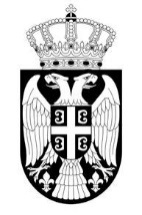 Република СрбијаМИНИСТАРСТВО ПРОСВЕТЕ,НАУКЕ И ТЕХНОЛОШКОГ РАЗВОЈАБрој: 404-02-61/2017-02Б е о г р а дНемањина 22-26КОНКУРСНА ДОКУМЕНТАЦИЈАКОНКУРСНА ДОКУМЕНТАЦИЈА ЗАЈАВНУ НАБАВКУ ДОБАРАУџбеници и другЕ УЏБЕНИЧКЕ ЈЕДИНИЦЕЗА УЧЕНИКЕ ОСНОВНОГ ОБРАЗОВАЊА И ВАСПИТАЊА (Уџбеници и наставна средства за ученике основног образовања и васпитања, из уџбеничких комплета објављених у Каталогу за шклске 2016/2017 до 2018/2019. године, које су основне школе изабрале као обавезне да ће користити у настави)РЕДНИ БРОЈ ЈАВНЕ НАБАВКЕПП/Д/01/17врста Поступка: ПРЕГОВАРАЧКИ ПОСТУПАК  БЕЗ ОБЈАВЉИВАЊА ПОЗИВА ЗА ПОДНОШЕЊЕ ПОНУДАБеоград,  јун 2017. годинеНа основу члана. 36. ст. 1 тач. 2). и  61. Закона о јавним набавкама („Сл. гласник РС” бр. 124/201, 14/15 и 68/15, у даљем тексту: ЗЈН), чл. 5. Правилника о обавезним елементима конкурсне документације у поступцима јавних набавки и начину доказивања испуњености услова („Сл. гласник РС” бр. 86/15), Мишљења Управе за јавне набавке број 404-02-2041/17 од 15.06.2017. године, Одлуке о покретању поступка јавне набавке број 404-02-61/2017-02/1 од 26.06.2017. године и Решења о образовању комисије за јавну набавку број 404-02-61/2017-02/2 од 26.06.2017. године, припремљена јеКОНКУРСНА ДОКУМЕНТАЦИЈАу преговарачком поступку без објављивања позива за подношење понуда за јавну набавку добара  Уџбеници и друге уџбеничке јединице за ученике основног образовања и васпитања  (уџбеници и наставна средства за ученике основног образовања и васпитања, из уџбеничких комплета објављених у Каталогу за шклске 2016/2017 до 2018/2019. године, које су основне школе изабрале као обавезне да ће користити у настави)Редни број јавне набавке ПП/Д/01/17Конкурсна документација садржи:I  OПШТИ  ПОДАЦИ О ЈАВНОЈ НАБАВЦИ1. Предмет јавне набавкеПредмет јавне набавке број ПП/Д/01/17 су добра – Уџбеници и друге уџбеничке јединице за ученике основног образовања и васпитања  (уџбеници и наставна средства за ученике основног образовања и васпитања, из уџбеничких комплета објављених у Каталогу за шклске 2016/2017 до 2018/2019. године, које су основне школе изабрале као обавезне да ће користити у настави)Назив и ознака из ОРН: 22112000 - уџбеници.2. ПартијеНабавка је обликована у 15 партија и то:Свака партија се уговара засебно.Понуда мора да обухвати најмање једну целокупну партију.II ВРСТА, ТЕХНИЧКЕ КАРАКТЕРИСТИКЕ (СПЕЦИФИКАЦИЈЕ) ПРЕДМЕТА НАБАВКЕ, КВАЛИТЕТ, КОЛИЧИНА И ОПИС ДОБАРА, НАЧИН СПРОВОЂЕЊА КОНТРОЛЕ И ОБЕЗБЕЂИВАЊА ГАРАНЦИЈЕ КВАЛИТЕТА, РОК ИСПОРУКЕ, МЕСТО ИСПРОРУКЕ ДОБАРА	Предмет јавне набавке су добра - 	Уџбеници и друге уџбеничке јединице за ученике основног образовања и васпитања  (уџбеници и наставна средства за ученике основног образовања и васпитања, из уџбеничких комплета објављених у Каталогу за шклске 2016/2017 до 2018/2019. године, које су основне школе изабрале као обавезне да ће користити у настави)Јавна набавка обухвата набавку уџбеника, односно уџбеничких комплета за школску 2017/2018. годину,  за ученике основног образовања и васпитања из социјално/материјално угрожених породица, односно примаоце новчане социјалне помоћи и ученике који су у породици треће и свако наредно рођено дете уколико су остала деца у систему школовања и ученике са инвалидитетом и сметњама у развоју који основношколско образовање и васпитање стичу по индивидуалном образовном плану, у складу са Одлуком о финансирању набавке уџбеника средствима буџета Републике Србије за школску 2017/2018. годину Владе Републике Србије, број 451-2983/2017-1 од 06.04.2017. године,  и то:- у првом циклусу основног образовања и васпитања, за предмете Mатематика, Српски/матерњи језик, Свет око нас, Природа и друштво и за страни језик као обавезни предмет; - у другом циклусу основног образовања и васпитања, за предмете Математика, Српски/матерњи језик, први страни језик, Географија, Историја, Хемија, Физика и Биологија.Предмет набавке су уџбеници и друга наставна средства из уџбеничких комплета за први и други циклус основног образовања и васпитања објављених у Каталогу уџбеника за школске 2016/2017. до 2018/2019. године, које су школе изабрале да ће користити у настави.1. Количина и опис добара	Техничка спецификација - оквирне количине и опис добара која су предмет јавне набавке су дати у прилогу (табеле у електронском облику, по партијама и разредима из којих се виде називи и оквирне количине добара која су предмет јавне набавке) који чини саставни део ове конкурсне докуметације. Наручилац задржава право да оквирне количине коригује у складу са стварним потребама у износу од + односно - 5% од датих оквирних количина, а у складу са планираним и расположивим средствима за предметну набавку, о чему ће Извршиоца обавестити одмах по потписивању уговора.2. Образац спецификације	У електронском документу - прилогу са табелама, који чини саставни део конкурсне документације, наведене су потребне количине добара - уџбеника и других уџбеничких јединица по партијама/издавачима.	Понуђачи су обавезни да уз образац понуде доставе ЦД који садржи попуњену табелу (за одговарајућу партију) - спецификацију предмета набавке са унетим јединичним ценама уџбеника и уџбеничких јединица.3. Рок испорукеУ складу са понудом (не може бити дужи од 3 дана од дана закључења уговора).4. Место испорукеМесто испоруке су основне школе на територији Републике Србије. Списак места испоруке по основним школама биће прослеђен извршиоцима најкасније приликом потписивања уговора. Предаја и пријем добара, врши се у присуству овлашћених представника Наручиоца и Извршиоца. Приликом примопредаје уџбеника директор школе или лице задужено за пријем уџбеника проверава количину и квалитет испоручених уџбеничких јединица. Ако су испоручене количине и квалитет уџбеничких јединица у складу са уговором, директор школе или лице задужено за пријем потписује и оверава четири истоветна примерка отпремница, од којих два задржава школа, а два Извршилац.5. Начин спровођења контроле и обзебеђивања гаранције квалитетаПредаја и пријем добара, врши се у присуству овлашћених представника Наручиоца и Извршиоца. Приликом примопредаје уџбеника директор школе или лице задужено за пријем уџбеника проверава количину и квалитет испоручених уџбеничких јединица. Ако су испоручене количине и квалитет уџбеничких јединица у складу са уговором директор школе или лице задужено за пријем потписује и оверава четири истоветна примерка отпремница, од којих два задржава школа, а два Извршилац. У случају материјалних недостатака на испорученим добрима, Наручилац ће, у року од 15 дана од дана пријема добара, сачинити рекламациони записник који доставља Извршиоцу. Извршилац је дужан да у року од 15 дана од дана пријема рекламационог записника накнадно испоручи Наручиоцу робу без материјалних недостатака.                     Датум                                      МП.                            Потпис овлашћеног лица_____________________________                              _______________________________   III УСЛОВИ ЗА УЧЕШЋЕ У ПОСТУПКУ ЈАВНЕ НАБАВКЕ ИЗ ЧЛ. 75 И 76. ЗЈН И УПУТСТВО КАКО СЕ ДОКАЗУЈЕ ИСПУЊЕНОСТ ТИХ УСЛОВАОБАВЕЗНИ УСЛОВИУ поступку предметне јавне набавке понуђач мора да докаже да испуњава обавезне услове за учешће, дефинисане чл. 75. ЗЈН, а испуњеност обавезних услова за учешће у поступку предметне јавне набавке, понуђач доказује на начин дефинисан у следећој табели, и то:УПУТСТВО КАКО СЕ ДОКАЗУЈЕ ИСПУЊЕНОСТ УСЛОВАИспуњеност обавезних услова за учешће у поступку предметне јавне набавке, наведних у табеларном приказу обавезних услова под редним бројем 1, 2, 3. и 4. понуђач доказује достављањем доказа о испуњености услова, наведених у претходној табели Докази о испуњености услова могу се достављати у неовереним копијама, а наручилац може пре доношења одлуке о додели уговора захтевати од понуђача, чија је понуда на основу извештаја комисије за јавну набавку оцењена као најповољнија да достави на увид оригинал или оверену копију свих или појединих доказа.Понуђачи који су регистровани у Регистру понуђача који води Агенција за привредне регистре не достављају доказе о испуњености услова из члана 75. ст. 1. тач. 1) до 4) сходно чл. 78. ЗЈН.Ако понуђач није могао да прибави тражена документа у року за подношње понуде због тога што она до тренутка подношења понуде нису могла бити издата по прописима државе у којој понуђач има седиште и уколико уз понуду приложи одговарајући доказ за то, наручилац ће дозволити понуђачу да накнадно достави тражена документа у примереном року.Понуђач није дужан да доставља доказе који су јавно доступни на интернет страницама надлежних органа и то:доказ из члана 75. став 1. тачка 1. ЗЈН, понуђачи који су регистровани у регистру који води Агенција за привредне регистре не морају да доставе, јер је јавно доступан на интернет стреници Агенције за привредне регистре -   www.apr.gov.rs)Понуђач је дужан да без одлагања писмено обавести наручиоца о било којој промени у вези са испуњеношћу услова из поступка јавне набавке, која наступи до доношења одлуке, односно закључења уговора, односно током важења уговора о јавној набавци и да је документује на прописани начин.Уколико понуђач подноси понуду са подизвођачем, у складу са чланом 80. ЗЈН, подизвођач мора да испуњава обавезне услове из члана 75. став 1. тач. 1) до 4) ЗЈН. У том случају понуђач је дужан да за подизвођача достави ИЗЈАВУ подизвођача (Образац 6. у поглављу V ове конкурсне документације), потписану од стране овлашћеног лица подизвођача и оверену печатом. Уколико понуду подноси група понуђача, сваки понуђач из групе понуђача мора да испуни обавезне услове из члана 75. став 1. тач. 1) до 4) ЗЈН, а додатне услове испуњавају заједно. У том случају ИЗЈАВА (Образац 6. у поглављу V ове конкурсне документације), мора бити потписана од стране овлашћеног лица сваког понуђача из групе понуђача и оверена печатом. Уколико је доказ о испуњености услова електронски документ, понуђач доставља копију електронског документа у писаном облику, у складу са законом којим се уређује електронски документ.Ако се у држави у којој понуђач има седиште не издају тражени докази, понуђач може, уместо доказа, приложити своју писану изјаву, дату под кривичном и материјалном одговорношћу оверену пред судским или управним органом, јавним бележником или другим надлежним органом те државе.IV  КРИТЕРИЈУМИ ЗА ДОДЕЛУ УГОВОРА1. Критеријум за доделу уговора	Избор најповољније понуде ће се извршити применом критеријума "Најнижа понуђена цена". 2. Елементи уговора о којима ће се преговарати и начин преговарањаПредмет преговарања је укупна понуђена цена за укупну вредност партије.Поступку преговарања ће се приступити непосредно након отварања понуда, са понуђачем који достави понуду. Преговарање ће се врштити у више корака, све док понуђач који учествује у поступку преговарања не да своју коначну цену.Представник понуђача који је поднео понуду пре почетка поступка преговарања мора предати комисији посебно писано овлашћење за преговарање, оверено печатом и потписано од стране законског заступника понуђача.Ако овлашћени представник понуђача не пристуствује преговарачком посутпку, сматраће се његовом коначном ценом она цена која је наведена у достављеној понуди.У поступку преговарања се не може понудити виша цена од цене исказане у достављеној понуди.Наручилац је дужан да у преговарачком поступку обезбеди да уговорена цена не буде већа од упоредиве тржишне цене и да са дужном пажњом проверава квалитет предмета набавке.Наручилац је дужан да води записник о преговарању.V ОБРАСЦИ КОЈИ ЧИНЕ САСТАВНИ ДЕО ПОНУДЕобразац:- образац понуде;- образац структуре понуђене цене са упутством како да се попуни;- образац трошкова припреме понуде;- образац изјаве о независној понуди;- образац изјаве понуђача о испуњености услова за учешће у поступку 	   јавне набавке чл. 75. став 2. ЗЈН- образац изјаве подизвођача о испуњености услова за учешће у поступку јавне набавке - чл. 75. ЗЈНОБРАЗАЦ (1)П О Н У Д Абр ________________ од __________________ЗА ЈАВНУ НАБАВКУ ДОБАРАУџбеници и друге уџбеничке јединице за ученике основног образовања и васпитања  (уџбеници и наставна средства за ученике основног образовања и васпитања, из уџбеничких комплета објављених у Каталогу за шклске 2016/2017 до 2018/2019. године, које су основне школе изабрале као обавезне да ће користити у настави), редни број ПП/Д/01/17Понуда се подноси за (заокружити број партије):1) ОПШТИ ПОДАЦИ О ПОНУЂАЧУ:2) ПОНУДУ ПОДНОСИ:Напомена: заокружити начин подношења понуде и уписати податке о подизвођачу, уколико се понуда подноси са подизвођачем, односно податке о свим учесницима заједничке понуде, уколико понуду подноси група понуђача3) ПОДАЦИ О ПОДИЗВОЂАЧУ:Напомена: Табелу „Подаци о подизвођачу“ попуњавају само они понуђачи који подносе  понуду са подизвођачем, а уколико има већи број подизвођача од места предвиђених у табели, потребно је да се наведени образац копира у довољном броју примерака, да се попуни и достави за сваког подизвођача.4) ПОДАЦИ О УЧЕСНИКУ  У ЗАЈЕДНИЧКОЈ ПОНУДИ:Напомена: Табелу „Подаци о учеснику у заједничкој понуди“ попуњавају само они понуђачи који подносе заједничку понуду, а уколико има већи број учесника у заједничкој понуди од места предвиђених у табели, потребно је да се наведени образац копира у довољном броју примерака, да се попуни и достави за сваког понуђача који је учесник у заједничкој понуди.ОПИС ПРЕДМЕТА НАБАВКЕ:	У свему у складу са захтевима из конкурсне документације за јавну набавку добара –Уџбеници и друге уџбеничке јединице за ученике основног образовања и васпитања  (уџбеници и наставна средства за ученике основног образовања и васпитања, из уџбеничких комплета објављених у Каталогу за шклске 2016/2017 до 2018/2019. године, које су основне школе изабрале као обавезне да ће користити у настави), редни број ПП/Д/01/17, према листи датој у табели у прилогу ове конкурсне документације  дајемо понуду за партију број ____________:Понуђачи су обавезни да уз образац понуде доставе ЦД који садржи попуњену табелу (за одговарајућу партију) - спецификацију предмета набавке са унетим јединичним ценама уџбеника и уџбеничких јединица која је саставни део Конкурсне документације за предметну јавну набавку, а коју је Наручилац електронским путем доставио Понуђачима заједно са Позивом за подношење понуда и Конкурсном документацијом и објавио на Порталу јавних набавки и својој интернет страници.НАПОМЕНА: Испорука добара се врши на адресу основног образовања и васпитања. Списак места испоруке по основним школама биће прослеђен Понуђачима најкасније приликом потписивања уговора. Понуђач се обавезује да по закључењу уговора, испоруку добара најави на електронску пошту Наручиоца која буде назначена као контакт адреса за комуникацију, са следећим подацима: дан и време испоруке, податке о понуђачу, имена и презимена особа која ће добра испоручити и регистарски број возила.Извршилац се обавезује да приликом фактурисања испоручених добара, на рачуну наведе број уговора под којим је исти заведен код Наручиоца и број јавне набавке ПП/Д/01/17.                  Датум								     Понуђач					          М П	 				            _____________________________ Напомене: Образац понуде понуђач мора да попуни, овери печатом и потпише, чиме потврђује да су тачни подаци који су у обрасцу понуде наведени. Уколико понуђачи подносе заједничку понуду, група понуђача може да се определи да образац понуде потписују и печатом оверавају сви понуђачи из групе понуђача или група понуђача може да одреди једног понуђача из групе који ће попунити, потписати и печатом оверити образац понуде.ОБРАЗАЦ (2)ОБРАЗАЦ СТРУКТУРЕ ЦЕНЕ СА УПУТСТВОМ КАКО ДА СЕ ПОПУНИОбразац структре цене попуњава се кроз техничку спецификацију предмета набавке која је дата у табели у електронској форми - као прилог ове конкурсне документације а коју је Наручилац електронским путем доставио Понуђачима заједно са Позивом за подношење понуда и Конкурсном документацијом и објавио на Порталу јавних набавки и својој интернет страници.Понуђач је дужан да попуњену табелу- спецификацију предмета набавке (за одговарајућу партију) са унетим јединичним ценама уџбеника и уџбеничких јединица, у свим ставкама, достави као саставни део понуде у електронском облику, на ЦД-у.Упутство за попуњавање обрасца структуре цене: Понуђач треба да попуни образац структуре цене на следећи начин:у колони "J" уписати износ јединичне цене са ПДВ-ом, за сваки тражени предмет јавне набавке;у колони "K" уписати износ јединичне цена без ПДВ-а, за сваки тражени предмет јавне набавке;у колони "М" уписати укупну цену без ПДВ-а за сваки тражени предмет јавне набавке и то тако што ће помножити јединичну цену без ПДВ-а (наведену у колони "K") са траженим количинама (које су наведене у колони "L".); у колони "N" уписати износ укупне цене са ПДВ-ом за сваки тражени предмет јавне набавке и то тако што ће помножити јединичну цену са ПДВ-ом (наведену у колони "J") са траженим количинама (које су наведене у колони "L"); Потписивањем овог Обрасца представник понуђача потврђује да цене наведене у табели коју доставља у прилогу своје понуде, у електронском облику на ЦД-у, представљају његове понуђене цене за добра која се набављају.ОБРАЗАЦ (3)У складу са чланом 88. став 1. ЗЈН, 	Понуђач, _____________________________________________________ (пун назив и адреса понуђача) доставља укупан износ и структуру трошкова припремања понуде, како следи у табели:Трошкове припреме и подношења понуде сноси искључиво понуђач и не може тражити од наручиоца накнаду трошкова.Ако је поступак јавне набавке обустављен из разлога који су на страни наручиоца, наручилац је дужан да понуђачу надокнади трошкове израде узорка или модела, ако су израђени у складу са техничким спецификацијама наручиоца и трошкове прибављања средства обезбеђења, под условом да је понуђач тражио накнаду тих трошкова у својој понуди.Напомена: достављање овог обрасца није обавезно.ОБРАЗАЦ (4)У складу са чланом 26. ЗЈН Понуђач, _____________________________________________________________                          (пун назив и адреса понуђача)даје: ИЗЈАВУ О НЕЗАВИСНОЈ ПОНУДИ	Под пуном материјалном и кривичном одговорношћу потврђујем да сам понуду у поступку јавне набавке добара - Уџбеници и друге уџбеничке јединице за ученике основног образовања и васпитања  (уџбеници и наставна средства за ученике основног образовања и васпитања, из уџбеничких комплета објављених у Каталогу за шклске 2016/2017 до 2018/2019. године, које су основне школе изабрале као обавезне да ће користити у настави, редни број ПП/Д/01/17, поднео независно, без договора са другим понуђачима или заинтересованим лицима.Напомена: у случају постојања основане сумње у истинитост изјаве о независној понуди, наручилац ће одмах обавестити организацију надлежну за заштиту конкуренције. Организација надлежна за заштиту конкуренције, може понуђачу, односно заинтересованом лицу изрећи меру забране учешћа у поступку јавне набавке ако утврди да је понуђач, односно заинтересовано лице повредило конкуренцију у поступку јавне набавке у смислу закона којим се уређује заштита конкуренције. Мера забране учешћа у поступку јавне набавке може трајати до две године. Повреда конкуренције представља негативну референцу, у смислу члана 82. став 1. тачка 2. ЗЈН.Уколико понуду подноси група понуђача, Изјава мора бити потписана од стране овлашћеног лица сваког понуђача из групе понуђача и оверена печатом.ОБРАЗАЦ (5)Под пуном материјалном и кривичном одговорношћу, као заступник понуђача, дајем следећуИ З Ј А В УПонуђач,_______________________________________________________________ (пун назив и адреса понуђача)у преговарачком поступку без објављивања позива за подношење понуда за набавку добара –Уџбеници и друге уџбеничке јединице за ученике основног образовања и васпитања  (уџбеници и наставна средства за ученике основног образовања и васпитања, из уџбеничких комплета објављених у Каталогу за шклске 2016/2017 до 2018/2019. године, које су основне школе изабрале као обавезне да ће користи у настави, редни број ПП/Д/01/17	Понуђач је поштовао обавезе које произлазе из важећих прописа о заштити на раду, запошљавању и условима рада, заштити животне средине и нема забрану обављања делатности која је на снази у време подношења понуде за предметну јавну набавку (чл. 75. ст. 2. ЗЈН);(ОБРАЗАЦ 6)ОБРАЗАЦ ИЗЈАВЕ ПОДИЗВОЂАЧА  О ИСПУЊЕНОСТИ ОБАВЕЗНИХ УСЛОВА ЗА УЧЕШЋЕ У ПОСТУПКУ ЈАВНЕ НАБАВКЕ -  ЧЛ. 75. ЗЈНПод пуном материјалном и кривичном одговорношћу, као заступник подизвођача, дајем следећу				И З Ј А В УПодизвођач  _____________________________________________[навести назив подизвођача] у поступку јавне набавке...........................[навести предмет јавне набавке] број ......................[навести редни број јавне набавкe], испуњава све услове из чл. 75. ЗЈН, односно услове дефинисане конкурсном документацијом за предметну јавну набавку, и то:Подизвођач је регистрован код надлежног органа, односно уписан у одговарајући регистар (чл. 75. ст. 1. тач. 1) ЗЈН);Подизвођач и његов законски заступник нису осуђивани за неко од кривичних дела као члан организоване криминалне групе, да нису осуђивани за кривична дела против привреде, кривична дела против животне средине, кривично дело примања или давања мита, кривично дело преваре (чл. 75. ст. 1. тач. 2) ЗЈН);Подизвођач је измирио доспеле порезе, доприносе и друге јавне дажбине у складу са прописима Републике Србије (или стране државе када има седиште на њеној територији) (чл. 75. ст. 1. тач. 4) ЗЈН);Подизвођач је поштовао обавезе које произлазе из важећих прописа о заштити на раду, запошљавању и условима рада, заштити животне средине и нема забрану обављања делатности која је на снази у време подношења понуде за предметну јавну набавку (чл. 75. ст. 2. ЗЈН).Напомена: Уколико понуђач подноси понуду са подизвођачем, Изјава мора бити потписана од стране овлашћеног лица подизвођача и оверена печатом. VI УПУТСТВО ПОНУЂАЧИМА КАКО ДА  САЧИНЕ ПОНУДУ1. Подаци о језику на којем понуда мора да буде састављенаПонуђач подноси понуду на српском језику. 2. Начин подношења понудеПонуђач понуду подноси непосредно или путем поште у затвореној коверти или кутији, затворену на начин да се приликом отварања понуда може са сигурношћу утврдити да се први пут отвара. На полеђини коверте или на кутији навести назив понуђача, адресу, телефон и име и презиме лица овлашћеног за контакт. Пожељно је да сви документи поднети у понуди буду повезани траком у целину и запечаћени, тако да се не могу накнадно убацити, одстранити или заменити појединачни листови, односно прилози, а да се видно не оштете листови или печат.Понуду доставити на адресу:МИНИСТАРСТВО ПРОСВЕТЕ, НАУКЕ И ТЕХНОЛОШКОГ РАЗВОЈАБеоград, Захумска 14, спрат 2. канцеларија 207, са назнаком: ,,Понуда за јавну набавку добара - Уџбеници и друге уџбеничке јединице за ученике основног образовања и васпитања  (уџбеници и наставна средства за ученике основног образовања и васпитања, из уџбеничких комплета објављених у Каталогу за шклске 2016/2017 до 2018/2019. године, које су основне школе изабрале као обавезне да ће користити у настави, редни број ПП/Д/01/17 - НЕ ОТВАРАТИ”.Понуда се сматра благовременом уколико је примљена од стране наручиоца до 06.07.2017. године до 10:00 часова.   	Наручилац ће, по пријему одређене понуде, на коверти, односно кутији у којој се понуда налази, обележити време пријема и евидентирати број и датум понуде.	 Уколико је понуда достављена непосредно наручилац ће понуђачу предати потврду пријема понуде. У потврди о пријему наручилац ће навести датум и сат пријема понуде. Понуда коју наручилац није примио у року одређеном за подношење понуда, односно која је примљена по истеку дана и сата до којег се могу понуде подносити, сматраће се неблаговременом и биће враћена понуђачу неотворена, по окончању поступка оварања понуда, са назнаком да је подета неблаговремено.Понуда мора да садржи оверен и потписан:образац техничке карактеристике (спецификација) предмета набавке, поглавље II ове конкурсне документацијеобразац понуде (1)образац структуре цене (2) са ЦД-ом.образац трошкова припреме понуде (није обавезно) (3)образац изјаве о независној понуди (4)образац изјаве понуђача о испуњености услова за учешће у поступку јавне набавке (5)Отварање понуда је јавно и одржаће се одмах по истеку рока за подношење понуда односно 06.07.2017. године у 10:30 часова у просторијама Наручиоца, улица Захумска 14, 2. спрат, сала 206.Поступак преговарања започеће одмах по окончаном поступку отварања понуда.3. ПартијеПонуђач је дужан да у понуди наведе на коју се партију понуда односи.Понуда мора да обухвати целокупну партију.Свака партија се уговара засебно.4.Понуда са варијантама Подношење понуде са варијантама није дозвољено.5. Начин измене, допуне и опозива понуде 	У року за подношење понуде понуђач може да измени, допуни или опозове своју понуду на начин који је одређен за подношење понуде.Понуђач је дужан да јасно назначи који део понуде мења односно која документа накнадно доставља. Измену, допуну или опозив понуде треба доставити на адресу:у Министарство просвете, науке и технолошког развоја, Београд, Захумска 14, спрат 2. канцеларија 208., са назнаком:„Измена понуде за јавну набавку добара - Уџбеници и друге уџбеничке јединице за ученике основног образовања и васпитања  (уџбеници и наставна средства за ученике основног образовања и васпитања, из уџбеничких комплета објављених у Каталогу за шклске 2016/2017 до 2018/2019. године, које су основне школе изабрале као обавезне да ће користити у настави, редни број ПП/Д/01/17 - НЕ ОТВАРАТИ” или„Допуна понуде за јавну набавку добара - Уџбеници и друге уџбеничке јединице за ученике основног образовања и васпитања  (уџбеници и наставна средства за ученике основног образовања и васпитања, из уџбеничких комплета објављених у Каталогу за шклске 2016/2017 до 2018/2019. године, које су основне школе изабрале као обавезне да ће користити у настави, редни број ПП/Д/01/17 - НЕ ОТВАРАТИ” или„Опозив понуде за јавну набавку добара - Уџбеници и друге уџбеничке јединице за ученике основног образовања и васпитања  (уџбеници и наставна средства за ученике основног образовања и васпитања, из уџбеничких комплета објављених у Каталогу за шклске 2016/2017 до 2018/2019. године, које су основне школе изабрале као обавезне да ће користити у настави, редни број ПП/Д/01/17 - НЕ ОТВАРАТИ”   или„Измена и допуна понуде за јавну набавку добара - Уџбеници и друге уџбеничке јединице за ученике основног образовања и васпитања  (уџбеници и наставна средства за ученике основног образовања и васпитања, из уџбеничких комплета објављених у Каталогу за шклске 2016/2017 до 2018/2019. године, које су основне школе изабрале као обавезне да ће користити у настави, редни број ПП/Д/01/17 - НЕ ОТВАРАТИ”.На полеђини коверте или на кутији навести назив и адресу понуђача. У случају да понуду подноси група понуђача, на коверти је потребно назначити да се ради о групи понуђача и навести називе и адресу свих учесника у заједничкој понуди.По истеку рока за подношење понуда понуђач не може да повуче нити да мења своју понуду.6. Учествовање у заједничкој понуди или као подизвођач 	Понуђач може да поднесе само једну понуду. 	Понуђач који је самостално поднео понуду не може истовремено да учествује у заједничкој понуди или као подизвођач, нити исто лице може учествовати у више заједничких понуда.У Обрасцу понуде (Образац 1. у поглављу V ове конкурсне документације), понуђач наводи на који начин подноси понуду, односно да ли подноси понуду самостално, или као заједничку понуду, или подноси понуду са подизвођачем.7. Понуда са подизвођачемУколико понуђач подноси понуду са подизвођачем дужан је да у Обрасцу понуде (Образац 1. у поглављу V ове конкурсне документације) наведе да понуду подноси са подизвођачем, проценат укупне вредности набавке који ће поверити подизвођачу,  а који не може бити већи од 50%, као и део предмета набавке који ће извршити преко подизвођача. Понуђач у Обрасцу понуде наводи назив и седиште подизвођача, уколико ће делимично извршење набавке поверити подизвођачу. Уколико уговор о јавној набавци буде закључен између наручиоца и понуђача који подноси понуду са подизвођачем, тај подизвођач ће бити наведен и у уговору о јавној набавци. Понуђач је дужан да за подизвођаче достави доказе о испуњености услова који су наведени у поглављу III конкурсне документације, у складу са Упутством како се доказује испуњеност услова (Образац 6. у поглављу V ове конкурсне документације).Понуђач у потпуности одговара наручиоцу за извршење обавеза из поступка јавне набавке, односно извршење уговорних обавеза, без обзира на број подизвођача. Понуђач је дужан да наручиоцу, на његов захтев, омогући приступ код подизвођача, ради утврђивања испуњености тражених услова.8. Заједничка понудаПонуду може поднети група понуђача.Уколико понуду подноси група понуђача, саставни део заједничке понуде мора бити споразум којим се понуђачи из групе међусобно и према наручиоцу обавезују на извршење јавне набавке, а који обавезно садржи податке из члана 81. ст. 4. тач. 1)  и 2) ЗЈН и то податке о: •	члану групе који ће бити носилац посла, односно који ће поднети понуду и који ће заступати групу понуђача пред наручиоцем, •	опису послова сваког од понуђача из групе понуђача у извршењу уговораГрупа понуђача је дужна да достави све доказе о испуњености услова који су наведени у поглављу III ове конкурсне документације, у складу са Упутством како се доказује испуњеност услова (Образац 5. у поглављу V ове конкурсне документације).Понуђачи из групе понуђача одговарају неограничено солидарно према наручиоцу. Задруга може поднети понуду самостално, у своје име, а за рачун задругара или заједничку понуду у име задругара.Ако задруга подноси понуду у своје име за обавезе из поступка јавне набавке и уговора о јавној набавци одговара задруга и задругари у складу са ЗЈН.Ако задруга подноси заједничку понуду у име задругара за обавезе из поступка јавне набавке и уговора о јавној набавци неограничено солидарно одговарају задругари.9. Начин и услови плаћања, гарантни рок и друге околности од којих зависи прихватљивост понуде Захтеви у погледу начина, рока и услова плаћањаПлаћање се врши уплатом на рачун понуђача.Рок плаћања, у складу са  Законом о роковима измирења новчаних обавеза у комерцијалним трансакцијама ("Службени гласник Републике Србије" 119/12 и 68/15), односно максимално 45 дана од дана пријема исправно испостављеног рачуна (фактуре).Захтев у погледу рока важења понудеРок важења понуде не може бити краћи од 30 дана од дана отварања понуда.У случају истека рока важења понуде, наручилац је дужан да у писаном облику затражи од понуђача продужење рока важења понуде.Понуђач који прихвати захтев за продужење рока важења понуде на може мењати понуду.Захтев у погледу рока испорукеРок испоруке не може бити дужи од 3 дана од дана закључења уговора.Место испоруке добараМесто испоруке су основне школе на територији Републике Србије. Списак места испоруке по основним школама биће прослеђен извршиоцима најкасније приликом потписивања уговора. Предаја и пријем добара, врши се у присуству овлашћених представника Наручиоца и Извршиоца. Приликом примопредаје уџбеника директор школе или лице задужено за пријем уџбеника проверава количину и квалитет испоручених уџбеничких јединица. Ако су испоручене количине и квалитет уџбеничких јединица у складу са уговором, директор школе или лице задужено за пријем потписује и оверава четири истоветна примерка отпремница, од којих два задржава школа, а два Извршилац.10.  Валута и начин на који мора да буде наведена и изражена цена у понуди	Цена у понуди мора бити исказана у динарима, са и без пореза на додату вредност са урачунатим свим трошковима које понуђач има у реализацији предметне јавне набавке, с тим што ће се за оцену понуда узети у обзир цена без ПДВ-а.Цена је фиксна и не може се мењати. Ако је у понуди исказана неуобичајено ниска цена, наручилац ће поступити у складу са чланом 92. Закона.11. Подаци о врсти, садржини, начину подношења, висини и роковима обезбеђења испуњења обавеза понуђачаНаручилац у предметном поступку јавне набавке не захтева средства обезбеђења испуњења обавеза понуђача.12. Заштита поверљивости података које наручилац ставља понуђачу на располагање 	Предметна набавка не садржи поверљиве информације које наручилац ставља на располагање, у складу са чланом 15. ЗЈН.13. Начин преузимања техничке документације	Техничка документација - спецификација предмета набавке доставља се понуђачу у електронском облику, као прилог, конкурсне документације за предметну јавну набавку.14.Заштита података понуђача 	Наручилац ће чувати као поверљиве све податке о понуђачима садржане у понуди који су посебним прописом утврђени као поверљиви и које је као такве понуђач означио речју „ПОВЕРЉИВО“ у понуди. 	Наручилац ће одбити давање информације која би значила повреду поверљивости података добијених у понуди. 	Неће се сматрати поверљивим докази о испуњености обавезних услова, цена и други подаци из понуде који су од значаја за примену елемената критеријума и рангирање понуде. 15. Додатне информације или појашњења у вези са припремањем понуде Заинтересовано лице може, у писаном облику на адресу електронске поште, javne nabavke@mpn.gov.rs тражити од наручиоца додатне информације или појашњења у вези са припремањем понуде, при чему може да укаже наручиоцу и на евентуално уочене недостатке и неправилности у конкурсној документацији, најкасније 5 (пет) дана пре истека рока за подношење понуда.  Наручилац ће у року од 3 (три) дана од дана пријема захтева за додатним инфомрацијама или појашњењима конкурсне документације, објавити одговор на Порталу јавних набавки и на својој интернет страници. Додатне информацији или појашњења упућују се са напоменом „Захтев за додатним информацијама или појашњењима конкурсне документације број ПП/Д/01/17".Ако наручилац измени или допуни конкурсну документацију 8 или мање дана пре истека рока за подношење понуда, дужан је да продужи рок за подношење понуда и објави обавештење о продужетку рока за подношење понуда.По истеку рока предвиђеног за подношење понуда наручилац не може да мења нити да допуњује конкурсну докуметацију.Тражење додатних информација или појашњења увези са прирпемањем понуде телефоном није дозвољено.Комуникација у постуку јавне набавке врши се искључиво на начин одређен чланом 20. ЗЈН и то:- путем електронске поште или поште, као и објављивањем од стране наручиоца на Порталу јавних набавки и на својој интернет страници- ако је документ из поступка јавне набавке достављен од стране наручиоца или понуђача путем електронске поште, страна која је извршила достављање дужна је да од друге стране захтева да на исти начин потврди пријем тог докуента, што је друга страна дужна да то и учини када је то неопходно као доказ да је извршено достављање.16. Додатна објашњења од понуђача после отварања понуда, контрола код понуђача односно његовог подизвођача и допуштене исправке После отварања понуда наручилац може приликом стручне оцене понуда да у писаном облику захтева од понуђача додатна објашњења која ће му помоћи при прегледу, вредновању и упоређивању понуда, а може да врши контролу (увид) код понуђача, односно његовог подизвођача (члан 93. ЗЈН). Уколико наручилац оцени да су потребна додатна објашњења или је потребно извршити контролу (увид) код понуђача, односно његовог подизвођача, наручилац ће понуђачу оставити примерени рок да поступи по позиву наручиоца, односно да омогући наручиоцу контролу (увид) код понуђача, као и код његовог подизвођача. Наручилац може уз сагласност понуђача да изврши исправке рачунских грешака уочених приликом разматрања понуде по окончаном поступку отварања. У случају разлике између јединичне и укупне цене, меродавна је јединична цена.Ако се понуђач не сагласи са исправком рачунских грешака, наручилац ће његову понуду одбити као неприхватљиву. 17. Коришћење патента и одговорност за повреду заштићених права интелектуалне својине трећих лица Накнаду за кoришћeњe пaтeнaтa, кao и oдгoвoрнoст зa пoврeду зaштићeних прaвa интeлeктуaлнe свojинe трeћих лицa снoси пoнуђaч. 18. Начин и рок за подношење захтева за заштиту права са детаљним упутствомЗахтев за заштиту права може да поднесе понуђач, односно свако заинтересовано лице које има интерес за доделу уговора у конкретном поступку јавне набавке и који је претрпео или би могао да претрпи штету због поступања наручиоца противно одредбама ЗЈН. Захтев за заштиту права подноси се наручиоцу, а копија се истовремено доставља Републичкој комисији за заштиту права у поступцима јавних набавки (у даљем тексту: Републичка комисија). Захтев за заштиту права се доставља наручиоцу непосредно, електронском поштом на e-mail: javnenabavke@mpn.gov.rs или препорученом пошиљком са повратницом на адресу Министарство просвете, науке и технолошког развоја, Захумска 14, Београд.  Захтев за заштиту права може се поднети у току целог поступка јавне набавке, против сваке радње Наручиоца, осим ако ЗЈН није другачије одређено.  О поднетом захтеву за заштиту права наручилац обавештава све учеснике у поступку јавне набавке, односно објављује обавештење о поднетом захтеву на Порталу јавних набавки и на интернет страници наручиоца, најкасније у року од 2 дана од дана пријема захтева. Захтев за заштиту права којим се оспорава врста поступка, садржина позива за подношење понуда или конкурсне документације сматраће се благовременим ако је примљен од стране Наручиоца најкасније седам дана пре истека рока за подношење понуда, без обзира на начин достављања и уколико је подносилац захтева у складу са чланом 63. став 2. ЗЈН указао Наручиоцу на евентуалне недостатке и неправилности, а наручилац исте није отклонио.	Захтев за заштиту права којим се оспоравају радње које наручилац предузме пре истека рока за подношење понуда, а након истека рока из претходног става, сматраће се благовременим уколико је поднет најкасније до истека рока за подношење понуда. После доношења одлуке о додели уговора из чл.108. ЗЈН или одлуке о обустави поступка јавне набавке из чл. 109. ЗЈН, рок за подношење захтева за заштиту права је 10 дана од дана објављивања одлуке на Порталу јавних набавки. Захтевом за заштиту права не могу се оспоравати радње наручиоца предузете у поступку јавне набавке ако су подносиоцу захтева били или могли бити познати разлози за његово подношење пре истека рока за подношење понуда, а подносилац захтева га није поднео пре истека тог рока.  Ако је у истом поступку јавне набавке поново поднет захтев за заштиту права од стране истог подносиоца захтева, у том захтеву се не могу оспоравати радње наручиоца за које је подносилац захтева знао или могао знати приликом подношења претходног захтева.  Захтев за заштиту права не задржава даље активности наручиоца у поступку јавне набавке у складу са одредбама члана 150. ЗЈН. Захтев за заштиту права мора да садржи:  1) назив и адресу подносиоца захтева и лице за контакт;  2) назив и адресу наручиоца;  3) податке о јавној набавци која је предмет захтева, односно о одлуци наручиоца;  4) повреде прописа којима се уређује поступак јавне набавке;  5) чињенице и доказе којима се повреде доказују;  6) потврду о уплати таксе из члана 156. овог ЗЈН;  7) потпис подносиоца.  Валидан доказ о извршеној уплати таксе, у складу са Упутством о уплати таксе за подношење захтева за заштиту права Републичке комисије, објављеном на сајту Републичке комисије, у смислу члана 151. став 1. тачка 6) ЗЈН, је:  1. Потврда о извршеној уплати таксе из члана 156. ЗЈН која садржи следеће елементе: (1) да буде издата од стране банке и да садржи печат банке;     (2) да представља доказ о извршеној уплати таксе, што значи да потврда мора да садржи податак да је налог за уплату таксе, односно налог за пренос средстава реализован, као и датум извршења налога. * Републичка комисија може да изврши увид у одговарајући извод евиденционог рачуна достављеног од стране Министарства финансија – Управе за трезор и на тај начин додатно провери чињеницу да ли је налог за пренос реализован.     (3) износ таксе из члана 156. ЗЈН чија се уплата врши ;     (4) број рачуна: 840-30678845-06;     (5) шифру плаћања: 153 или 253;     (6) позив на број: подаци о броју или ознаци јавне набавке поводом које се подноси захтев за заштиту права; (7) сврха: ЗЗП; Министарство просвете, науке и технолошког развоја; јавна набавка број ПП/Д/01/17. (8) корисник: буџет Републике Србије; (9) назив уплатиоца, односно назив подносиоца захтева за заштиту права за којег је извршена уплата таксе; (10) потпис овлашћеног лица банке, или 2. Налог за уплату, први примерак, оверен потписом овлашћеног лица и печатом банке или поште, који садржи и све друге елементе из потврде о извршеној уплати таксе наведене под тачком 1, или  3. Потврда издата од стране Републике Србије, Министарства финансија, Управе за трезор, потписана и оверена печатом, која садржи све елементе из потврде о извршеној уплати таксе из тачке 1, осим оних наведених под (1) и (10), за подносиоце захтева за заштиту права који имају отворен рачун у оквиру припадајућег консолидованог рачуна трезора, а који се води у Управи за трезор (корисници буџетских средстава, корисници средстава организација за обавезно социјално осигурање и други корисници јавних средстава), или  4. Потврда издата од стране Народне банке Србије, која садржи све елементе из потврде о извршеној уплати таксе из тачке 1, за подносиоце захтева за заштиту права (банке и други субјекти) који имају отворен рачун код Народне банке Србије у складу са ЗЈН и другим прописом.Висина таксе:  - 60.000 динара у преговарачком посутпку без објављивања позива за подношење понуда.Поступак заштите права понуђача регулисан је одредбама чл. 138. - 166. ЗЈН.НАЗИВ ПАРТИЈЕПартија 1Уџбеници и друге уџбеничке јединице за ученике основног образовања и васпитања  (уџбеници и наставна средства за ученике основног образовања и васпитања, из уџбеничких комплета објављених у Каталогу за шклске 2016/2017 до 2018/2019. године, које су основне школе изабрале као обавезне да ће користити у настави)- издавача АкронолоНазив и ознака из ОРН: 22112000 - уџбеници.Партија 2Уџбеници и друге уџбеничке јединице за ученике основног образовања и васпитања  (уџбеници и наставна средства за ученике основног образовања и васпитања, из уџбеничких комплета објављених у Каталогу за шклске 2016/2017 до 2018/2019. године, које су основне школе изабрале као обавезне да ће користити у настави)- издавача Бигз школство д.о.о.Назив и ознака из ОРН: 22112000 - уџбенициПартија 3Уџбеници и друге уџбеничке јединице за ученике основног образовања и васпитања  (уџбеници и наставна средства за ученике основног образовања и васпитања, из уџбеничких комплета објављених у Каталогу за шклске 2016/2017 до 2018/2019. године, које су основне школе изабрале као обавезне да ће користити у настави)- издавача Привредно друштво Герундијум д.o.o. Назив и ознака из ОРН: 22112000 - уџбенициПартија 4Уџбеници и друге уџбеничке јединице за ученике основног образовања и васпитања  (уџбеници и наставна средства за ученике основног образовања и васпитања, из уџбеничких комплета објављених у Каталогу за шклске 2016/2017 до 2018/2019. године, које су основне школе изабрале као обавезне да ће користити у настави)- издавача Дата Статус д.о.о.Назив и ознака из ОРН: 22112000 - уџбенициПартија 5Уџбеници и друге уџбеничке јединице за ученике основног образовања и васпитања  (уџбеници и наставна средства за ученике основног образовања и васпитања, из уџбеничких комплета објављених у Каталогу за шклске 2016/2017 до 2018/2019. године, које су основне школе изабрале као обавезне да ће користити у настави)– издавача Едука доо, Назив и ознака из ОРН: 22112000 - уџбенициПартија 6Уџбеници и друге уџбеничке јединице за ученике основног образовања и васпитања  (уџбеници и наставна средства за ученике основног образовања и васпитања, из уџбеничких комплета објављених у Каталогу за шклске 2016/2017 до 2018/2019. године, које су основне школе изабрале као обавезне да ће користити у настави) - издавача Јавно предузеће Завод за уџбенике; Назив и ознака из ОРН: 22112000 - уџбенициПартија 7Уџбеници и друге уџбеничке јединице за ученике основног образовања и васпитања  (уџбеници и наставна средства за ученике основног образовања и васпитања, из уџбеничких комплета објављених у Каталогу за шклске 2016/2017 до 2018/2019. године, које су основне школе изабрале као обавезне да ће користити у настави)- издавача Креативни центар Назив и ознака из ОРН: 22112000 - уџбенициПартија 8Уџбеници и друге уџбеничке јединице за ученике основног образовања и васпитања  (уџбеници и наставна средства за ученике основног образовања и васпитања, из уџбеничких комплета објављених у Каталогу за шклске 2016/2017 до 2018/2019. године, које су основне школе изабрале као обавезне да ће користити у настави)- издавача Издавачко друштво Круг Назив и ознака из ОРН: 22112000 - уџбенициПартија 9Уџбеници и друге уџбеничке јединице за ученике основног образовања и васпитања  (уџбеници и наставна средства за ученике основног образовања и васпитања, из уџбеничких комплета објављених у Каталогу за шклске 2016/2017 до 2018/2019. године, које су основне школе изабрале као обавезне да ће користити у настави)- издавача  Математископ д.о.о. Назив и ознака из ОРН: 22112000 - уџбенициПартија 10Уџбеници и друге уџбеничке јединице за ученике основног образовања и васпитања  (уџбеници и наставна средства за ученике основног образовања и васпитања, из уџбеничких комплета објављених у Каталогу за шклске 2016/2017 до 2018/2019. године, које су основне школе изабрале као обавезне да ће користити у настави)- издавача  Привредно друштво за издавачку делатност Нови Логос Назив и ознака из ОРН: 22112000 - уџбенициПартија 11Уџбеници и друге уџбеничке јединице за ученике основног образовања и васпитања  (уџбеници и наставна средства за ученике основног образовања и васпитања, из уџбеничких комплета објављених у Каталогу за шклске 2016/2017 до 2018/2019. године, које су основне школе изабрале као обавезне да ће користити у настави)- издавача Сазнање Назив и ознака из ОРН: 22112000 - уџбенициПартија 12Уџбеници и друге уџбеничке јединице за ученике основног образовања и васпитања  (уџбеници и наставна средства за ученике основног образовања и васпитања, из уџбеничких комплета објављених у Каталогу за шклске 2016/2017 до 2018/2019. године, које су основне школе изабрале као обавезне да ће користити у настави)- издавача Издавачка кућа Фреска Назив и ознака из ОРН: 22112000 - уџбенициПартија 13Уџбеници и друге уџбеничке јединице за ученике основног образовања и васпитања  (уџбеници и наставна средства за ученике основног образовања и васпитања, из уџбеничких комплета објављених у Каталогу за шклске 2016/2017 до 2018/2019. године, које су основне школе изабрале као обавезне да ће користити у настави)- издавача АLBAS д.о.о. Назив и ознака из ОРН: 22112000 - уџбенициПартија 14Уџбеници и друге уџбеничке јединице за ученике основног образовања и васпитања  (уџбеници и наставна средства за ученике основног образовања и васпитања, из уџбеничких комплета објављених у Каталогу за шклске 2016/2017 до 2018/2019. године, које су основне школе изабрале као обавезне да ће користити у настави)- издавача Klett издавачка кућа д.о.о. Назив и ознака из ОРН: 22112000 - уџбенициПартија 15Уџбеници и друге уџбеничке јединице за ученике основног образовања и васпитања  (уџбеници и наставна средства за ученике основног образовања и васпитања, из уџбеничких комплета објављених у Каталогу за шклске 2016/2017 до 2018/2019. године, које су основне школе изабрале као обавезне да ће користити у настави)- издавача The English Book д.о.о. Назив и ознака из ОРН: 22112000 - уџбенициР.брОБАВЕЗНИ УСЛОВИНАЧИН ДОКАЗИВАЊА1.Да је регистрован код надлежног органа, односно уписан у одговарајући регистар (чл. 75. ст. 1. тач. 1) ЗЈН);Правна лица: Извод из регистра Агенције за привредне регистре, односно извод из регистра надлежног привредног суда; Предузетници: Извод из регистра Агенције за привредне регистре, односно извод из одговарајућег регистра.2.Да он и његов законски заступник није осуђиван за неко од кривичних дела као члан организоване криминалне групе, да није осуђиван за кривична дела против привреде, кривична дела против животне средине, кривично дело примања или давања мита, кривично дело преваре (чл. 75. ст. 1. тач. 2) ЗЈН);Правна лица: 1) Извод из казнене евиденције, односно уверењe основног суда на чијем подручју се налази седиште домаћег правног лица, односно седиште представништва или огранка страног правног лица, којим се потврђује да правно лице није осуђивано за кривична дела против привреде, кривична дела против животне средине, кривично дело примања или давања мита, кривично дело преваре. Напомена: Уколико уверење Основног суда не обухвата податке из казнене евиденције за кривична дела која су у надлежности редовног кривичног одељења Вишег суда, потребно је поред уверења Основног суда доставити И УВЕРЕЊЕ ВИШЕГ СУДА на чијем подручју је седиште домаћег правног лица, односно седиште представништва или огранка страног правног лица, којом се потврђује да правно лице није осуђивано за кривична дела против привреде и кривично дело примања мита; 2) Извод из казнене евиденције Посебног одељења за организовани криминал Вишег суда у Београду, којим се потврђује да правно лице није осуђивано за неко од кривичних дела организованог криминала; 3) Извод из казнене евиденције, односно уверење надлежне полицијске управе МУП-а, којим се потврђује да законски заступник понуђача није осуђиван за кривична дела против привреде, кривична дела против животне средине, кривично дело примања или давања мита, кривично дело преваре и неко од кривичних дела организованог криминала (захтев се може поднети према месту рођења или према месту пребивалишта законског заступника). Уколико понуђач има више законских заступника дужан је да достави доказ за сваког од њих. Предузетници и физичка лица: Извод из казнене евиденције, односно уверење надлежне полицијске управе МУП-а, којим се потврђује да није осуђиван за неко од кривичних дела као члан организоване криминалне групе, да није осуђиван за кривична дела против привреде, кривична дела против животне средине, кривично дело примања или давања мита, кривично дело преваре (захтев се може поднети према месту рођења или према месту пребивалишта).Докази не могу бити старији од два месеца пре отварања понуда.3.Да је измирио доспеле порезе, доприносе и друге јавне дажбине у складу са прописима Републике Србије или стране државе када има седиште на њеној територији (чл. 75. ст. 1. тач. 4) ЗЈН);Уверење Пореске управе Министарства финансија да је измирио доспеле порезе и доприносе и уверење надлежне управе локалне самоуправе да је измирио обавезе по основу изворних локалних јавних прихода или потврду надлежног органа да се понуђач налази у поступку приватизације. Докази не могу бити старији од два месеца пре отварања понуда.4.Да је поштовао обавезе које произлазе из важећих прописа о заштити на раду, запошљавању и условима рада, заштити животне средине, као и да нема забрану обављања делатности која је на снази у време. подношења понуде (чл. 75. ст. 2. ЗЈН).ИЗЈАВА (Образац 5. у поглављу V ове конкурсне документације), којом под пуном материјалном и кривичном одговорношћу потврђује да је поштовао обавезе које произилазе из важећих прописа о заштити на раду, запошљавању и условима рада, заштити животне средине, као и да нема забрану обављања делатности која је на снази у време. подношења понудеНАЗИВ ПАРТИЈЕПартија 1Уџбеници и друге уџбеничке јединице за ученике основног образовања и васпитања  (уџбеници и наставна средства за ученике основног образовања и васпитања, из уџбеничких комплета објављених у Каталогу за шклске 2016/2017 до 2018/2019. године, које су основне школе изабрале као обавезне да ће користити у настави) - издавача АкронолоПартија 2Уџбеници и друге уџбеничке јединице за ученике основног образовања и васпитања  (уџбеници и наставна средства за ученике основног образовања и васпитања, из уџбеничких комплета објављених у Каталогу за шклске 2016/2017 до 2018/2019. године, које су основне школе изабрале као обавезне да ће користити у настави) - издавача Бигз школство д.о.о.Партија 3Уџбеници и друге уџбеничке јединице за ученике основног образовања и васпитања  (уџбеници и наставна средства за ученике основног образовања и васпитања, из уџбеничких комплета објављених у Каталогу за шклске 2016/2017 до 2018/2019. године, које су основне школе изабрале као обавезне да ће користити у настави) - издавача Привредно друштво Герундијум д.o.o.Партија 4Уџбеници и друге уџбеничке јединице за ученике основног образовања и васпитања  (уџбеници и наставна средства за ученике основног образовања и васпитања, из уџбеничких комплета објављених у Каталогу за шклске 2016/2017 до 2018/2019. године, које су основне школе изабрале као обавезне да ће користити у настави) - издавача Дата Статус д.о.о.Партија 5Уџбеници и друге уџбеничке јединице за ученике основног образовања и васпитања  (уџбеници и наставна средства за ученике основног образовања и васпитања, из уџбеничких комплета објављених у Каталогу за шклске 2016/2017 до 2018/2019. године, које су основне школе изабрале као обавезне да ће користити у настави) - издавача Предузеће за издаваштво, производњу и трговину Едука д.о.о.Партија 6Уџбеници и друге уџбеничке јединице за ученике основног образовања и васпитања  (уџбеници и наставна средства за ученике основног образовања и васпитања, из уџбеничких комплета објављених у Каталогу за шклске 2016/2017 до 2018/2019. године, које су основне школе изабрале као обавезне да ће користити у настави) - издавача Јавно предузеће Завод за уџбеникеПартија 7Уџбеници и друге уџбеничке јединице за ученике основног образовања и васпитања  (уџбеници и наставна средства за ученике основног образовања и васпитања, из уџбеничких комплета објављених у Каталогу за шклске 2016/2017 до 2018/2019. године, које су основне школе изабрале као обавезне да ће користити у настави) - издавача Креативни центарПартија 8Уџбеници и друге уџбеничке јединице за ученике основног образовања и васпитања  (уџбеници и наставна средства за ученике основног образовања и васпитања, из уџбеничких комплета објављених у Каталогу за шклске 2016/2017 до 2018/2019. године, које су основне школе изабрале као обавезне да ће користити у настави) - издавача Издавачко друштво КругПартија 9Уџбеници и друге уџбеничке јединице за ученике основног образовања и васпитања  (уџбеници и наставна средства за ученике основног образовања и васпитања, из уџбеничких комплета објављених у Каталогу за шклске 2016/2017 до 2018/2019. године, које су основне школе изабрале као обавезне да ће користити у настави)- издавача  Математископ д.о.о.Партија 10Уџбеници и друге уџбеничке јединице за ученике основног образовања и васпитања  (уџбеници и наставна средства за ученике основног образовања и васпитања, из уџбеничких комплета објављених у Каталогу за шклске 2016/2017 до 2018/2019. године, које су основне школе изабрале као обавезне да ће користити у настави)- издавача  Привредно друштво за издавачку делатност Нови ЛогосПартија 11Уџбеници и друге уџбеничке јединице за ученике основног образовања и васпитања  (уџбеници и наставна средства за ученике основног образовања и васпитања, из уџбеничких комплета објављених у Каталогу за шклске 2016/2017 до 2018/2019. године, које су основне школе изабрале као обавезне да ће користити у настави)- издавача СазнањеПартија 12Уџбеници и друге уџбеничке јединице за ученике основног образовања и васпитања  (уџбеници и наставна средства за ученике основног образовања и васпитања, из уџбеничких комплета објављених у Каталогу за шклске 2016/2017 до 2018/2019. године, које су основне школе изабрале као обавезне да ће користити у настави)- издавача Издавачка кућа ФрескаПартија 13Уџбеници и друге уџбеничке јединице за ученике основног образовања и васпитања  (уџбеници и наставна средства за ученике основног образовања и васпитања, из уџбеничких комплета објављених у Каталогу за шклске 2016/2017 до 2018/2019. године, које су основне школе изабрале као обавезне да ће користити у настави)- издавача АLBAS д.о.о.Партија 14Уџбеници и друге уџбеничке јединице за ученике основног образовања и васпитања  (уџбеници и наставна средства за ученике основног образовања и васпитања, из уџбеничких комплета објављених у Каталогу за шклске 2016/2017 до 2018/2019. године, које су основне школе изабрале као обавезне да ће користити у настави)- издавача Klett издавачка кућа д.о.о.Партија 15Уџбеници и друге уџбеничке јединице за ученике основног образовања и васпитања  (уџбеници и наставна средства за ученике основног образовања и васпитања, из уџбеничких комплета објављених у Каталогу за шклске 2016/2017 до 2018/2019. године, које су основне школе изабрале као обавезне да ће користити у настави)- издавача The English Book д.о.о.Назив понуђача:Адреса понуђача:Матични број понуђача:Порески идентификациони број понуђача (ПИБ):Име особе за контакт:Електронска адреса понуђача (e-mail):Телефон:Телефакс:Број рачуна понуђача и назив банке:Лице овлашћено за потписивање уговораА) САМОСТАЛНО Б) СА ПОДИЗВОЂАЧЕМВ) КАО ЗАЈЕДНИЧКУ ПОНУДУ1)Назив подизвођача:Адреса:Адреса:Матични број:Матични број:Порески идентификациони број:Порески идентификациони број:Име особе за контакт:Име особе за контакт:Проценат укупне вредности набавке који ће извршити подизвођач:Проценат укупне вредности набавке који ће извршити подизвођач:Део предмета набавке који ће извршити подизвођач:Део предмета набавке који ће извршити подизвођач:2)Назив подизвођача:Адреса:Адреса:Матични број:Матични број:Порески идентификациони број:Порески идентификациони број:Име особе за контакт:Име особе за контакт:Проценат укупне вредности набавке који ће извршити подизвођач:Проценат укупне вредности набавке који ће извршити подизвођач:Део предмета набавке који ће извршити подизвођач:Део предмета набавке који ће извршити подизвођач:1)Назив учесника у заједничкој понуди:Адреса:Адреса:Матични број:Матични број:Порески идентификациони број:Порески идентификациони број:Име особе за контакт:Име особе за контакт:2)Назив учесника у заједничкој понуди:Адреса:Адреса:Матични број:Матични број:Порески идентификациони број:Порески идентификациони број:Име особе за контакт:Име особе за контакт:3)Назив учесника у заједничкој понуди:Адреса:Адреса:Матични број:Матични број:Порески идентификациони број:Порески идентификациони број:Име особе за контакт:Име особе за контакт:Укупна понуђена цена (у динарима без ПДВ-а) - за све ставке из табеле са списковима и количинама добара - уџбеника и уџбеничких јединица (у прилогу у електронској форми на ЦД-у)Укупна понуђена цена (у динарима са ПДВ-ом) за све ставке из табеле са списковима и количинама добара - уџбеника и уџбеничких јединица (у прилогу у електронској форми на ЦД-у)Рок испоруке ________ дана (не може бити дужи од 3 календарска дана од дана закључења уговора).Рок плаћања не може бити дужи од 45 дана од дана пријема исправног рачуна испостављеног по извршеној испоруци и истеку рекламационог рока од 15 календарских дана.Рок важења понуде ______ календарских дана од дана отварања понуда (минимум 30 дана).Датум:М.П.Потпис понуђачаВРСТА ТРОШКАИЗНОС ТРОШКА У РСДУКУПАН ИЗНОС ТРОШКОВА ПРИПРЕМАЊА ПОНУДЕ без ПДВ-аУКУПАН ИЗНОС ТРОШКОВА ПРИПРЕМАЊА ПОНУДЕ са ПДВ-омДатум:М.П.Потпис понуђачаДатум:М.П.Потпис понуђача Датум:М.П.Потпис понуђачаДатум:М.П.Потпис понуђача